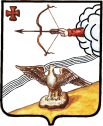 АДМИНИСТРАЦИЯ ОРЛОВСКОГО РАЙОНАКИРОВСКОЙ ОБЛАСТИПОСТАНОВЛЕНИЕ26.03.2020               	 						№ 170-пг. ОрловО неотложных мерах по предупреждению распространения
коронавирусной инфекции (COVID-19)Во исполнение протокола заседания штаба при Правительстве Кировской области по предупреждению распространения коронавирусной инфекции, вызванной 2019-nCoV, № 3 от 17.03.2020, приказа Министерства культуры Кировской области от 17.03.2020 № 46 «О введении ограничительных мер по предупреждению распространения коронавирусной инфекции, вызванной 2019-nCoV», приказа Министерства спорта и молодежной политики Кировской области от 17.03.2020 № 75 «Об обеспечении санитарно-эпидемиологического благополучия фикультурно-спортивных организациях Кировской области», распоряжения министерства образования Кировской области  «О неотложных мерах по предупреждению распространения коронавирусной инфекции (COVID-19)» от 19.03.2020 № 278, в связи с предупреждением распространения коронавирусной инфекции (COVID-19) и в целях принятия необходимых организационно-распорядительных мер на территории  Орловского района, администрация Орловского района ПОСТАНОВЛЯЕТ:Создать оперативный штаб Орловского района Кировской области по предупреждению распространения коронавирусной инфекции (COVID-19) (далее - Оперативный штаб) и утвердить его состав согласно приложению № 1.Утвердить Положение об оперативном штабе по предупреждению распространения коронавирусной инфекций (COVID-19) согласно приложению № 2.Утвердить план неотложных мероприятий по предупреждению распространения коронавирусной инфекции (COVID-19) (далее - План) согласно приложению № 3.Организовать работу «горячей линии»: 8(883365) 2-16-40, 2-16-37.  По телефонам 8(83365)  2-16-33, 2-16-75, а также по адресу электронной почты  rmkorlov@yandex.ru - по вопросам организации работы дошкольных образовательных организаций, общеобразовательных организаций, организации дополнительного образования, спортивной школы.4.2. По телефонам 8(83365)  2-16-37, 2-16-43, а также по адресу электронной почты admorlov-soc@mail.ru-по  - по вопросам организации работы учреждений культуры.4.3. По телефону горячей линии Управления Роспотребнадзора по Кировской области 8(8332) 40-67-24 сообщать о возвращении сотрудников и обучающихся, прибывших из иностранных государств, включенных в перечень эпидемически неблагополучных стран  Роспотребнадзором.4.4. По телефону 8-800-201-21-09 по вопросам социального обслуживания пожилых граждан и инвалидов. 5.  Назначить ответственным лицом по вопросам предупреждения распространения коронавирусной инфекции (CОVID-19):      Ашихмину Татьяну Ивановну, заместителя главы администрации Орловского района, заведующую отделом культуры и социальной работы администрации Орловского района Кировской области;	6. Ашихминой Т.И. обеспечить круглосуточный прием оперативной информации из КОГБУЗ «Орловская ЦРБ» по вопросам предупреждения распространения коронавирусной инфекции (CОVID-19) в Орловском районе по тел: 8-912-737-37-51, адресу электронной почты  admorlov@mail.ru по установленной форме согласно Приложению № 4.	7. Рекомендовать главам администраций Орловского городского и Орловского сельского поселений Орловского района Кировской области, руководителям предприятий, учреждений, организаций всех форм собственности и индивидуальным предпринимателям, руководителям общеобразовательных организаций, дошкольных образовательных организаций, организаций дополнительного образования, спортивной школы г. Орлова Кировской области, муниципальных учреждений культуры, подведомственных администрации Орловского района Кировской области, приступить к выполнению Плана незамедлительно и в срок до 27.03.2020:	7.1. Создать в своей организации оперативный штаб по предупреждению распространения коронавирусной инфекции (CОVID-19) (далее - оперативный штаб организации), утвердить его персональный состав и назначить ответственное лицо по вопросам предупреждения распространения.	7.2. Принять исчерпывающие меры по обеспечению работы оперативного штаба организации (ответственного лица), предусмотрев выделение служебного помещения, организацию работы «горячей» телефонной линии и создание адреса электронной почты для оперативной связи и взаимодействия с размещением соответствующей информации на сайте и информационных стендах организации.	7.3. Ежедневно докладывать по санитарно – эпидемиологическому состоянию в оперативный штаб Орловского района Кировской области по установленной форме согласно Приложению № 4.	8. Контроль за выполнением постановления оставляю за собой.9. Опубликовать постановление в Информационном бюллетене органов местного самоуправления муниципального образования Орловский муниципальный район Кировской области. 10.  Постановление вступает в силу после официального опубликования.Глава администрацииОрловского района 							С.С. ЦелищевПриложение № 1Утвержден постановлениемадминистрации Орловского районаот 26.03.2020 № 170-пСОСТАВоперативного штаба Орловского района по
предупреждению распространения коронавирусной инфекции(COVID-19) Приложение 2УТВЕРЖДЕНОПостановлением администрации Орловского района 26.03.2020 № 170-пПОЛОЖЕНИЕоб оперативном штабе Орловского районаКировской области по предупреждениюраспространения коронавирусной инфекции (COVID-19)Оперативный штаб Орловского района Кировской области по предупреждению распространения коронавирусной инфекции (COVID-19) (далее - Оперативный штаб) образован в целях рассмотрения вопросов, связанных с предупреждением распространения коронавирусной инфекции (COVID-19) на территории муниципального образования Орловский муниципальный район Кировской области.Оперативный штаб в своей деятельности руководствуется санитарным законодательством Российской Федерации, решениями Оперативных штабов и комиссий, созданных на уровне Правительства Российской Федерации и Кировской области, правовыми актами министерства.Основными задачами Оперативного штаба являются:Рассмотрение проблем деятельности предприятий, учреждений, организаций Орловского района Кировской области, связанных с распространением коронавирусной инфекции (COVID-19).Выработка предложений по проведению мероприятий, направленных на предупреждение распространения коронавирусной инфекции (COVID-19) .Организация взаимодействия с органами и организациями, осуществляющими федеральный государственный санитарно- эпидемиологический надзор, органами исполнительной власти Кировской области, иными органами и организациями в соответствии с их компетенцией. Для решения задач, определенных настоящим Положением, Оперативный штаб вправе:Запрашивать и получать необходимую информацию у предприятий, учреждений, организаций. Направлять своих представителей для участия в мероприятиях, проводимых по вопросам, касающихся задач Оперативного штаба.Привлекать к работе специалистов в соответствующих сферах деятельности.Организовывать взаимодействие с органами и организациями Роспротребнадзора, здравоохранения, иными государственными органами и организациями в соответствии с их компетенцией.Для приема информации в круглосуточном режиме привлекать  членов Оперативного штаба. Оперативный штаб состоит из председателя, заместителя председателя и членов Оперативного штаба.Заседания Оперативного штаба проводятся по решению председателя или его заместителя.Решения Оперативного штаба оформляются протоколом, который подписывается председательствующим на заседании.___________________УТВЕРЖДЕНПостановлением администрации Орловского района 26.03.2020 № 170-пПЛАНнеотложных мероприятий по предупреждению распространения коронавирусной инфекции (СОУШ-19)_____________________________________ЦЕЛИЩЕВСергей Сергеевич- глава Орловского района, председатель оперативного Штаба;АШИХМИНАТатьяна Ивановна- главы администрации Орловского района, заведующая отделом культуры и социальной работы, заместитель председателя оперативного Штаба;Члены Штаба:БУРКОВАТатьяна Геннадьевна                                                                                           - главный врач  КОГБУЗ «Орловская ЦРБ»   (по согласованию)ИГНАТОВАлексей Иванович- заведующий сектором ГО и ЧС администрации Орловского районаПОПУЛЬКИНСергей  Николаевич- глава администрации Орловского городского поселения (по согласованию)СУЧКОВА Мария Павловна- начальник управления образования Орловского районаФЕДЯЕВАИрина Николаевна- начальник территориального отдела Управления Роспотребнадзора по Кировской области в Котельничском районе (по согласованию)ФОКИНАЛариса Валерьевна- глава администрации Орловского сельского поселения (по согласованию)ШАЛАГИНОВЮрий Анатольевич- начальник отделения полиции «Орловское» МО МВД  России «Юрьянский»№п/пМероприятияОтветственный исполнитель1Мероприятия, проводимые в служебных помещенияхМероприятия, проводимые в служебных помещениях1.1Организация ежедневной обработки помещений дезинфицирующими средствами (обработка дверных ручек, выключателей, поручней, перил, контактных поверхностей (столов, стульев, оргтехники), мест общего руководители  предприятий, учреждений, организаций Орловского района Кировской области (далее-руководители ПУО)1.2Обеспечение регулярного (каждые 2 часа) проветривания рабочих помещений, принятие мер по обеспечению помещений, предусматривающих одновременное нахождения большого числа сотрудников (холлы, служебные залы, столовые и другие) оборудованием по обеззараживанию воздуха.руководители  ПУО1.3Обеспечение (при наличии возможности) свободной рассадки сотрудников в кабинетах ( между людьми)руководители  ПУО1.4  Обеспечение кратного увеличения проведения влажной уборки столовых с применением дезинфектантов, использование установок для обеззараживания воздуха. Обеспечение выделения специальных помещений для приема пищи (в случае отсутствия столовых)руководители  ПУО1.5Исключение использования в служебных помещениях систем кондиционирования и технических систем вентиляциируководители  ПУО1.6Обеспечение наличия в санузлах в зонах приема посетителей средств гигиены и дезинфекциируководители ПУО2Мероприятия по дополнительному упорядочиванию рабочего времени и мониторингу состояния здоровьясотрудниковМероприятия по дополнительному упорядочиванию рабочего времени и мониторингу состояния здоровьясотрудников2.1Исключения массового скопления сотрудников.Руководители ПУО №п/пМероприятияМероприятияОтветственный исполнительОтветственный исполнитель2.2Измерение температуры сотрудников, обслуживающего персонала и посетителей при входе в служебное здание (помещение) (при температуре 37,2 и выше работник отстраняется от работы и направляется домой для вызова врача)Измерение температуры сотрудников, обслуживающего персонала и посетителей при входе в служебное здание (помещение) (при температуре 37,2 и выше работник отстраняется от работы и направляется домой для вызова врача)руководители ПУОруководители ПУО2.3Проведение с отстраненным сотрудником разъяснительной работы о необходимости вызова врача на дом, информировании непосредственного руководителя о результатах обследования (по итогам вызова), о состоянии здоровья и местонахождении (ежедневно)руководители ПУОруководители ПУО2.4.Ведение учета сотрудников с выявленными симптомами простудных заболеванийруководители ПУОруководители ПУО2.5.Оказание содействия сотрудникам в обеспечении соблюдения режима самоизоляции на домуруководители  ПУОруководители  ПУО2.6. Рассмотрение возможности организации удаленного доступа к информационным ресурсам государственного органа или организации для выполнения сотрудниками должностных обязанностей при режиме самоизоляции. руководители ПУОруководители ПУО№п/пМероприятияОтветственный исполнитель2.7Максимальное сокращение количества проводимых семинаров, совещаний, выездных совещаний, иных деловых массовых мероприятий, перевод работы различных рабочих групп и комиссий в дистанционный режим (аудио-, видеоформат). Введение запрета на культурно-массовые и спортивные мероприятияруководители ПУО2.8Временное ограничение личного приема граждан (пришедшим на личный прием рекомендовать обращаться в письменной форме, разместить данную информацию на стендах, на официальном сайте)руководители ПУО2.9.Ограничение мероприятий, связанных с проведением конкурсов на замещение вакантных должностейруководители  ПУО2.10.Отмена зарубежных командировок и отпусков с выездом за пределы .территории Российской Федерации, максимальное ограничение командировок внутри Российской Федерации. Проведение разъяснительной работы с сотрудниками, убывающими в отпуск, о необходимости информирования кадрового подразделения о местах проведения отпуска, маршруте следованияруководители ПУО2.11Решение вопроса о переводе на дистанционное обучение в образовательных организацияхруководители структурных подразделений управления образования Орловского района Кировской области3Мероприятия по взаимодействию с посетителямиМероприятия по взаимодействию с посетителями3.1Информирование об особом режиме посещения, способах получения информации по интересующим вопросам без посещения, в том числе посредством размещения информации в СМИ, интернет-сайте и на информационно-просветительских стендах/стойкахруководители структурных подразделений управления образования Орловского района Кировской области3.2. Проведение влажной уборки дезинфицирующими средствами в помещениях для посетителей не реже 1 раза в час в местах ожидания, информирования, приема и обслуживания, включая обработку столов, стульев, стендов, а также пишущих принадлежностейруководители структурных подразде¬лений управления образования Орловского района Кировской области3.3.Размещение на входе в здание бокса для приема входящей корреспонденции (заполненных запросов, заявлений, обращений и т.п.) для последующей регистрации указанных документовруководители структурных подразделений управления образования Орловского района Кировской области3.4.Информирование посетителя, демонстрирующего симптомы заболевания, о необходимости обращения к врачу и возможности направления обращения в государственный орган или организацию иными доступными способами (письменное обращение, интернет-сервисы, обращение в Единый Контакт-центр (при наличии)руководители структурных подразделений управления образования Орловского района Кировской области3.5.Размещение в зоне приема граждан стендов/памяток по мерам профилактики распространения вирусаруководители структурных подразделений управления образования Орловского района Кировской области3Мероприятия, касающиеся взаимодействия со СМИМероприятия, касающиеся взаимодействия со СМИ3.1Организация ежедневного мониторинга по ситуации, связанной с коро- навирусом, в рамках информационного поля государственного органа или организации, организация ежедневного сбора информации о случаях заболеваний новым коронавирусом среди сотрудников государственного органа или организации и принимаемых мерах по недопущению распространения инфекциируководители ПУО, КОГБУЗ «Орловская ЦРБ»3.2Назначение ответственных за систему коммуникации в связи с текущей ситуациейруководители ПУО3.3.Размещение информационного баннера и новости на сайте о мерах, применяемых в государственном органе или организации в связи с эпидемиологической обстановкой Специалист по работе СМИ , руководители ПУО4Иные мероприятияИные мероприятия4.1.Оперативная организация закупки средств профилактики: бесконтактных измерителей температуры, индивидуальных дезинфицирующих средств, диспансеров с дезинфицирующими средствами, масок, оборудования для обеззараживания и очистки воздухаруководители ПУО4.2.Проведение разъяснительной работы с сотрудниками, подготовка памяток и т.д. по вопросу самостоятельной закупки и использования дезинфицирующих средств.руководители ПУО